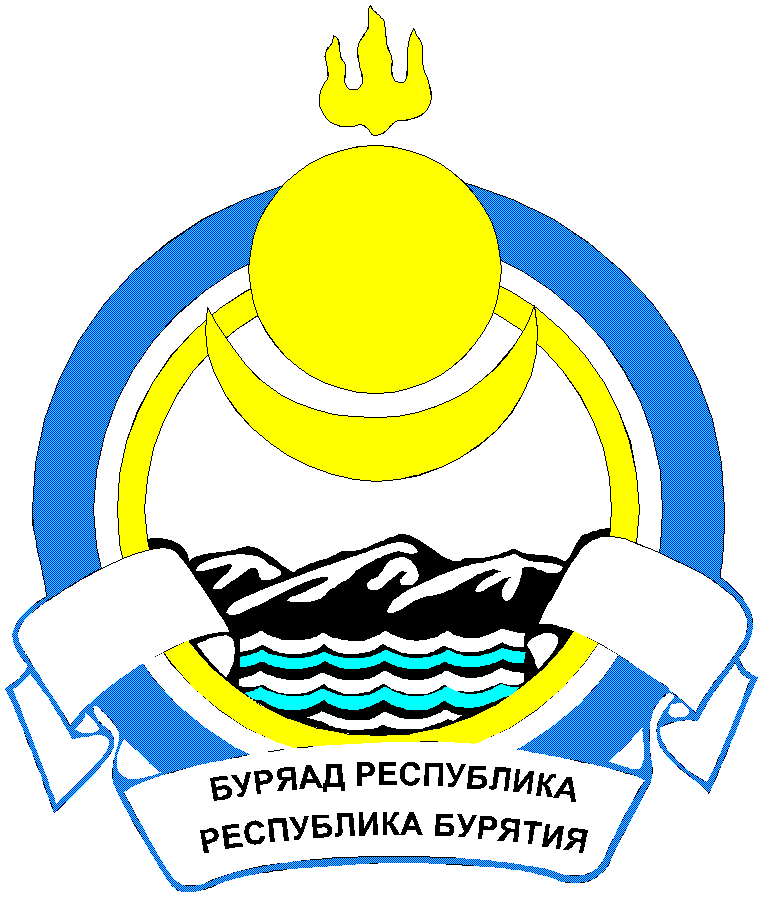 Республика БурятияАДМИНИСТРАЦИЯ МУНИЦИПАЛЬНОГО ОБРАЗОВАНИЯ
  СЕЛЬСКОГО ПОСЕЛЕНИЯ «САЯНТУЙСКОЕ»ПОСТАНОВЛЕНИЕот «08»  ноября  2022  года	             №  60                          c. Нижний Саянтуй
О внесении изменений в Постановление Администрации сельского поселения «Саянтуйское» от 30.12.2020г. №92  "Об утверждении административного регламента предоставления муниципальной услуги по даче письменных разъяснений налогоплательщикам иналоговым агентам по вопросам применения муниципальных нормативных правовых актов о налогах и сборах  МО СП «Саянтуйское»"В соответствии с Федеральным законом от 30.12.2020г. N 509-ФЗ " О внесении изменений в отдельные законодательные акты Российской Федерации”, Федеральным законом от 27.07.2010 N 210-ФЗ "Об организации предоставления государственных и муниципальных услуг" администрация сельского поселения «Саянтуйское» ПОСТАНОВЛЯЕТ:Внести изменения в Административный регламент	по предоставлению муниципальной услуги по даче письменных разъяснений налогоплательщикам и налоговым агентам по вопросам применения муниципальных правовых актов о налогах и сборах утвержденный Постановлением Администрации МО СП «Саянтуйское» от 30.12.2020г. № 92- п. 2.6.7 дополнить пп. «д» следующего содержания:« д) предоставления на бумажном носителе документов и информации, электронные образы которых ранее были заверены в соответствии с пунктом 7.2 части 1 статьи 16 Федерального закона от 27 июля 2010 г. N 210-ФЗ "Об организации предоставления государственных и муниципальных услуг", за исключением случаев, если нанесение отметок на такие документы либо их изъятие является необходимым условием предоставления муниципальной услуги, и иных случаев, установленных федеральными законами.».         2. Настоящее Постановление   вступает в силу со дня официального опубликования.         3. Контроль за исполнением настоящего Постановления оставляю за собой.Глава МО СП «Саянтуйское»                                                          Е.А.ТимофееваИсп.Аюшиева Т.Ф.83014654107